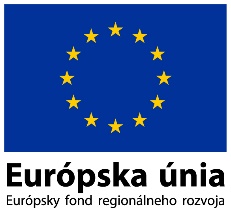 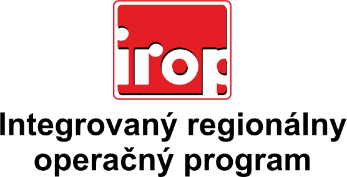 Zoznam odborných hodnotiteľovZoznam odborných hodnotiteľovKód výzvyMená odborných hodnotiteľovIROP-PO7-SC76-2022-931. a 2. posudzované obdobieIng. Alena MartincováIROP-PO7-SC76-2022-931. a 2. posudzované obdobieIng. Martin MasárIROP-PO7-SC76-2022-931. a 2. posudzované obdobieIng. Adam Síbert, PhD.IROP-PO7-SC76-2022-931. a 2. posudzované obdobieIng. Anna BeníkováIROP-PO7-SC76-2022-931. a 2. posudzované obdobieMgr. Vladimír BallayIROP-PO7-SC76-2022-931. a 2. posudzované obdobieMgr. Patrik SaxaIROP-PO7-SC76-2022-931. a 2. posudzované obdobieIng. Marek Harčár